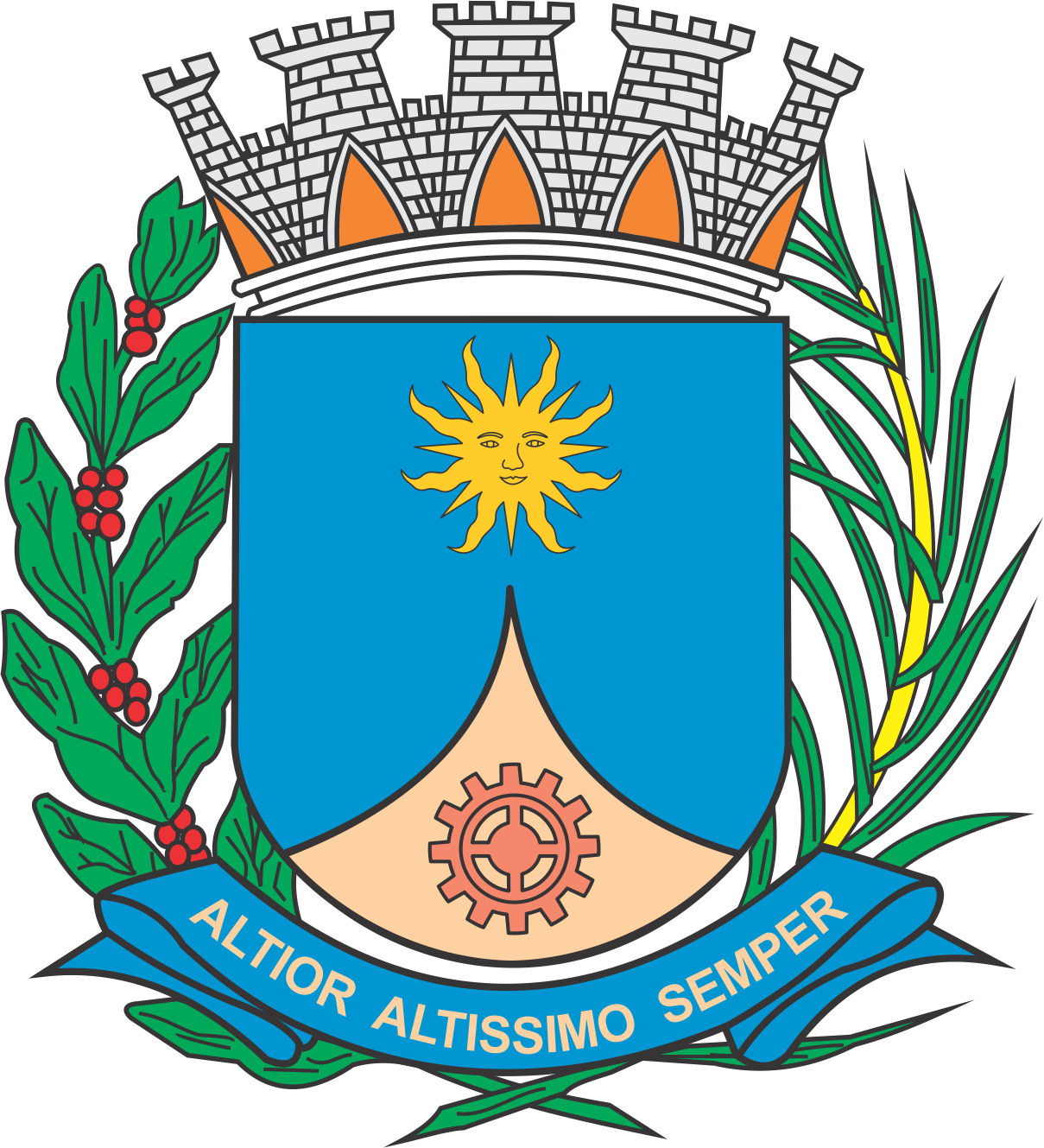 CÂMARA MUNICIPAL DE ARARAQUARAAUTÓGRAFO NÚMERO 176/2018PROJETO DE LEI NÚMERO 189/2018Dispõe sobre a abertura de Crédito Adicional Suplementar e dá outras providências.		Art. 1º Fica o Poder Executivo autorizado a abrir um Crédito Adicional Suplementar, até o limite de R$ 148.000,00 (cento e quarenta e oito mil reais), para atender despesas com aquisição de 01 veículo automotor, tipo caminhonete pick-up, cabine dupla e implementos, para o 3º Subgrupamento de Bombeiros de Araraquara, conforme demonstrativo abaixo:		Art. 2º O crédito autorizado no art. 1º desta lei será coberto com recursos orçamentários, provenientes de anulação parcial das dotações abaixo e especificadas:		Art. 3º Fica incluído o presente crédito adicional suplementar na Lei nº 9.138, de 29 de novembro de 2017 (Plano Plurianual - PPA), na Lei nº 9.008, de 22 de junho de 2017 (Lei de Diretrizes Orçamentárias - LDO), e na Lei nº 9.145, de 06 de dezembro de 2017 (Lei Orçamentária Anual - LOA).		Art. 4º Esta lei entra em vigor na data de sua publicação.		CÂMARA MUNICIPAL DE ARARAQUARA, aos 18 (dezoito) dias do mês de julho do ano de 2018 (dois mil e dezoito).JÉFERSON YASHUDA FARMACÊUTICOPresidente02PODER EXECUTIVOPODER EXECUTIVOPODER EXECUTIVOPODER EXECUTIVO02.06SECRETARIA MUNICIPAL DE GESTÃO E FINANÇASSECRETARIA MUNICIPAL DE GESTÃO E FINANÇASSECRETARIA MUNICIPAL DE GESTÃO E FINANÇASSECRETARIA MUNICIPAL DE GESTÃO E FINANÇAS02.06.05COORDENADORIA EXECUTIVA DE ADMINISTRAÇÃOCOORDENADORIA EXECUTIVA DE ADMINISTRAÇÃOCOORDENADORIA EXECUTIVA DE ADMINISTRAÇÃOCOORDENADORIA EXECUTIVA DE ADMINISTRAÇÃOFUNCIONAL PROGRAMÁTICAFUNCIONAL PROGRAMÁTICAFUNCIONAL PROGRAMÁTICAFUNCIONAL PROGRAMÁTICAFUNCIONAL PROGRAMÁTICA0606Segurança Pública06.18106.181Policiamento06.181.05606.181.056Modernização dos Serviços Administrativos06.181.056.206.181.056.2Atividade06.181.056.2.12606.181.056.2.126Corpo de BombeirosR$148.000,00CATEGORIA ECONÔMICACATEGORIA ECONÔMICACATEGORIA ECONÔMICACATEGORIA ECONÔMICACATEGORIA ECONÔMICA4.4.90.52Equipamentos e Material PermanenteEquipamentos e Material PermanenteR$148.000,00FONTE DE RECURSOFONTE DE RECURSO01 – Tesouro01 – Tesouro01 – Tesouro02PODER EXECUTIVOPODER EXECUTIVOPODER EXECUTIVOPODER EXECUTIVO02.06SECRETARIA MUNICIPAL DE GESTÃO E FINANÇAS SECRETARIA MUNICIPAL DE GESTÃO E FINANÇAS SECRETARIA MUNICIPAL DE GESTÃO E FINANÇAS SECRETARIA MUNICIPAL DE GESTÃO E FINANÇAS 02.06.01COORDENADORIA EXECUTIVA DE GESTÃO GOVERNAMENTALCOORDENADORIA EXECUTIVA DE GESTÃO GOVERNAMENTALCOORDENADORIA EXECUTIVA DE GESTÃO GOVERNAMENTALCOORDENADORIA EXECUTIVA DE GESTÃO GOVERNAMENTALFUNCIONAL PROGRAMÁTICAFUNCIONAL PROGRAMÁTICAFUNCIONAL PROGRAMÁTICAFUNCIONAL PROGRAMÁTICAFUNCIONAL PROGRAMÁTICA0404Administração04.12204.122Administração Geral04.122.04504.122.045Gestão e Controle Governamental04.122.045.204.122.045.2Atividade04.122.045.2.01704.122.045.2.017Manutenção das AtividadesR$48.000,00CATEGORIA ECONÔMICACATEGORIA ECONÔMICACATEGORIA ECONÔMICACATEGORIA ECONÔMICACATEGORIA ECONÔMICA4.4.90.52Equipamentos e Material PermanenteEquipamentos e Material PermanenteR$48.000,00FONTE DE RECURSOFONTE DE RECURSO01 – Tesouro01 – Tesouro01 – Tesouro02.06.06COORDENADORIA EXECUTIVA DE SUPRIMENTOS E LOGISTICACOORDENADORIA EXECUTIVA DE SUPRIMENTOS E LOGISTICACOORDENADORIA EXECUTIVA DE SUPRIMENTOS E LOGISTICACOORDENADORIA EXECUTIVA DE SUPRIMENTOS E LOGISTICAFUNCIONAL PROGRAMÁTICAFUNCIONAL PROGRAMÁTICAFUNCIONAL PROGRAMÁTICAFUNCIONAL PROGRAMÁTICAFUNCIONAL PROGRAMÁTICA2626Transporte26.78226.782Transporte Rodoviário26.782.05226.782.052Manutenção da Frota do Município26.782.052.226.782.052.2Atividade26.782.052.2.01726.782.052.2.017Manutenção das AtividadesR$100.000,00CATEGORIA ECONÔMICACATEGORIA ECONÔMICACATEGORIA ECONÔMICACATEGORIA ECONÔMICACATEGORIA ECONÔMICA4.4.90.52Equipamentos e Material PermanenteEquipamentos e Material PermanenteR$100.000,00FONTE DE RECURSOFONTE DE RECURSO01 – Tesouro01 – Tesouro01 – Tesouro